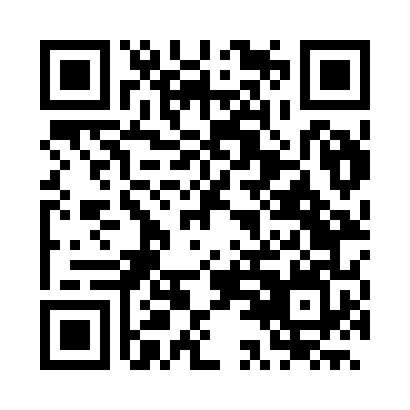 Prayer times for Camapua, BrazilWed 1 May 2024 - Fri 31 May 2024High Latitude Method: NonePrayer Calculation Method: Muslim World LeagueAsar Calculation Method: ShafiPrayer times provided by https://www.salahtimes.comDateDayFajrSunriseDhuhrAsrMaghribIsha1Wed4:375:5211:332:495:146:252Thu4:375:5211:332:495:146:243Fri4:375:5211:332:485:136:244Sat4:385:5311:332:485:136:245Sun4:385:5311:332:485:126:236Mon4:385:5311:332:475:126:237Tue4:385:5411:332:475:116:228Wed4:395:5411:332:475:116:229Thu4:395:5511:332:465:106:2210Fri4:395:5511:332:465:106:2111Sat4:395:5511:332:465:106:2112Sun4:405:5611:322:465:096:2113Mon4:405:5611:322:455:096:2014Tue4:405:5611:322:455:086:2015Wed4:415:5711:332:455:086:2016Thu4:415:5711:332:455:086:2017Fri4:415:5811:332:445:076:1918Sat4:415:5811:332:445:076:1919Sun4:425:5811:332:445:076:1920Mon4:425:5911:332:445:076:1921Tue4:425:5911:332:445:066:1922Wed4:436:0011:332:435:066:1923Thu4:436:0011:332:435:066:1824Fri4:436:0011:332:435:066:1825Sat4:446:0111:332:435:056:1826Sun4:446:0111:332:435:056:1827Mon4:446:0111:332:435:056:1828Tue4:446:0211:342:435:056:1829Wed4:456:0211:342:435:056:1830Thu4:456:0311:342:435:056:1831Fri4:456:0311:342:435:056:18